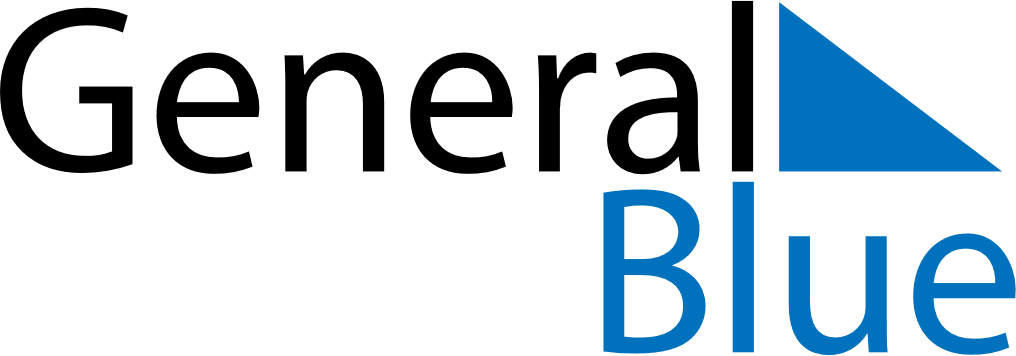 January 2022January 2022January 2022AustraliaAustraliaSundayMondayTuesdayWednesdayThursdayFridaySaturday1New Year’s Day2345678New Year’s Day (substitute day)91011121314151617181920212223242526272829Australia Day3031